Приказ Минобороны РФ и Министерства образования и науки РФ от 24 февраля 2010 г. N 96/134 "Об утверждении Инструкции об организации обучения граждан Российской Федерации начальным знаниям в области обороны и их подготовки по основам военной службы в образовательных учреждениях среднего (полного) общего образования, образовательных учреждениях начального профессионального и среднего профессионального образования и учебных пунктах"Приложение. Инструкция об организации обучения граждан РФ начальным знаниям в области обороны и их подготовки по основам военной службы в образовательных учреждениях среднего (полного) общего образования, образовательных учреждениях начального профессионального и среднего профессионального образования и учебных пунктах 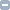 I. Общие положения (п.п. 1 - 2) II. Задачи обучения граждан начальным знаниям в области обороны и их подготовки по основам военной службы в образовательных учреждениях и учебных пунктах (п. 3) III. Функции Минобрнауки РФ, Минобороны РФ, штабов военных округов (флота), органов исполнительной власти субъектов РФ, осуществляющих управление в сфере образования, военных комиссариатов, органов местного самоуправления, осуществляющих управление в сфере образования, командиров соединений и воинских частей, руководителей образовательных учреждений, начальников учебных пунктов в части обеспечения организации обучения граждан начальным знаниям в области обороны и их подготовки по основам военной службы (п.п. 4 - 12) IV. Организация обучения граждан начальным знаниям в области обороны и их подготовки по основам военной службы в образовательных учреждениях и учебных пунктах (п.п. 13 - 54) Приложение N 1. Рекомендуемые нормативы материально-технического оснащения образовательных учреждений для обучения граждан начальным знаниям в области обороны и их подготовки по основам военной службы Приложение N 2. Справка о прохождении подготовки по основам военной службы в учебном пункте Приложение N 3. Список граждан, прошедших подготовку по основам военной службы Приложение N 4. Сведения о состоянии подготовки граждан по основам военной службы Приложение N 5. Расчет часов по предметам обучения для проведения учебных сборов Приложение N 6. Учебно тематический план проведения учебных сборов на базе войсковой части Приложение N 7. Распорядок дня учебных сборов Приложение N 8. Требования безопасности при проведении стрельб Приложение N 9. Рекомендации по оценке результатов учебных сборов Приказ Минобороны РФ и Министерства образования и науки РФ от 24 февраля 2010 г. N 96/134
"Об утверждении Инструкции об организации обучения граждан Российской Федерации начальным знаниям в области обороны и их подготовки по основам военной службы в образовательных учреждениях среднего (полного) общего образования, образовательных учреждениях начального профессионального и среднего профессионального образования и учебных пунктах"Во исполнение постановления Правительства Российской Федерации от 31 декабря 1999 г. N 1441 "Об утверждении Положения о подготовке граждан Российской Федерации к военной службе" (Собрание законодательства Российской Федерации, 2000, N 2, ст. 225; 2009, N 25, ст. 3064) приказываем:1. Утвердить Инструкцию об организации обучения граждан Российской Федерации начальным знаниям в области обороны и их подготовки по основам военной службы в образовательных учреждениях среднего (полного) общего образования, образовательных учреждениях начального профессионального и среднего профессионального образования и учебных пунктах (приложение к настоящему приказу).2. Контроль за выполнением настоящего приказа возложить на Генеральный штаб Вооруженных Сил Российской Федерации (Главное организационно-мобилизационное управление) и заместителя Министра образования и науки Российской Федерации Калину И.И.
Зарегистрировано в Минюсте РФ 12 апреля 2010 г.Регистрационный N 16866Приложение
к приказу Минобороны РФ
и Министерства образования и науки РФ
от 24 февраля 2010 г. N 96/134Инструкция
об организации обучения граждан Российской Федерации начальным знаниям в области обороны и их подготовки по основам военной службы в образовательных учреждениях среднего (полного) общего образования, образовательных учреждениях начального профессионального и среднего профессионального образования и учебных пунктахI. Общие положения1. Инструкция об организации обучения граждан Российской Федерации начальным знаниям в области обороны и их подготовки по основам военной службы в образовательных учреждениях среднего (полного) общего образования, образовательных учреждениях начального профессионального и среднего профессионального образования и учебных пунктах (далее именуется - Инструкция) разработана в соответствии с Федеральным законом от 28 марта 1998 г. N 53-ФЗ "О воинской обязанности и военной службе" (Собрание законодательства Российской Федерации, 1998, N 13, ст. 1475; N 30, ст. 3613; 2001, N 30, ст. 3061; 2002, N 21, ст. 1919; N 26, ст. 2521; N 30, ст. 3029, 3033; 2003, N 1, ст. 1; N 27, ст. 2700; 2004, N 18, ст. 1687; N 25, ст. 2484; N 35, ст. 3607; N 49, ст. 4848; 2005, N 14, ст. 1212; 2006, N 11, ст. 1148; N 29, ст. 3121 - 3123; N 41, ст. 4206; 2007, N 50, ст. 6241; 2008, N 52, ст. 6235; 2009, N 18, ст. 2149; N 26, ст. 3124), Законом Российской Федерации от 10 июля 1992 г. N 3266-1 "Об образовании" (Ведомости Съезда народных депутатов Российской Федерации и Верховного Совета Российской Федерации, 1992, N 30, ст. 1797; Собрание законодательства Российской Федерации, 1996, N 3, ст. 150; 2002, N 26, ст. 2517; 2004, N 35, ст. 3607; 2005, N 30, ст. 3111; 2007, N 1, ст. 21; N 17, ст. 1932; N 43, ст. 5084; N 49, ст. 6070), постановлениями Правительства Российской Федерации от 31 декабря 1999 г. N 1441 "Об утверждении Положения о подготовке граждан Российской Федерации к военной службе" (Собрание законодательства Российской Федерации, 2000, N 2, ст. 225; 2009, N 25, ст. 3064) и от 1 декабря 2004 г. N 704 "О порядке компенсации расходов, понесенных организациями и гражданами Российской Федерации в связи с реализацией Федерального закона "О воинской обязанности и военной службе" (Собрание законодательства Российской Федерации, 2004, N 50, ст. 5062; 2006, N 23, ст. 2525).2. Инструкция определяет:задачи обучения граждан Российской Федерации (далее именуются - граждане) начальным знаниям в области обороны и их подготовки по основам военной службы в образовательных учреждениях среднего (полного) общего образования, образовательных учреждениях начального профессионального и среднего профессионального образования (далее именуются - образовательные учреждения) и учебных пунктах;функции Минобрнауки России, Минобороны России, штабов военных округов и Балтийского флота (далее именуются - штабы военных округов (флота), органов исполнительной власти субъектов Российской Федерации, осуществляющих управление в сфере образования, военных комиссариатов субъектов Российской Федерации (далее именуются - военные комиссариаты), органов местного самоуправления, осуществляющих управление в сфере образования, командиров соединений и воинских частей, а также руководителей образовательных учреждений, начальников учебных пунктов в части обеспечения организации обучения граждан начальным знаниям в области обороны и их подготовки по основам военной службы;организацию обучения граждан начальным знаниям в области обороны и их подготовки по основам военной службы в образовательных учреждениях и учебных пунктах, в том числе порядок организации и проведения учебных сборов.II. Задачи обучения граждан начальным знаниям в области обороны и их подготовки по основам военной службы в образовательных учреждениях и учебных пунктах3. Задачами обучения граждан начальным знаниям в области обороны и их подготовки по основам военной службы являются:формирование морально-психологических и физических качеств гражданина, необходимых для прохождения военной службы;воспитание патриотизма, уважения к историческому и культурному прошлому России и ее вооруженным силам;изучение гражданами основных положений законодательства Российской Федерации в области обороны государства, о воинской обязанности и воинском учете, об обязательной и добровольной подготовке к военной службе, о прохождении военной службы по призыву и в добровольном порядке (по контракту), о пребывании в запасе, о правах, обязанностях и ответственности военнослужащих и граждан, находящихся в запасе;приобретение навыков в области гражданской обороны;изучение основ безопасности военной службы, устройства и правил обращения со стрелковым оружием, основ тактической, строевой подготовок, сохранения здоровья и военно-медицинской подготовки, вопросов радиационной, химической и биологической защиты войск и населения;практическое закрепление полученных знаний в ходе учебных сборов;проведение военно-профессиональной ориентации на овладение военно-учетными специальностями и выбор профессии офицера.III. Функции Минобрнауки России, Минобороны России, штабов военных округов (флота), органов исполнительной власти субъектов Российской Федерации, осуществляющих управление в сфере образования, военных комиссариатов, органов местного самоуправления, осуществляющих управление в сфере образования, командиров соединений и воинских частей, руководителей образовательных учреждений, начальников учебных пунктов в части обеспечения организации обучения граждан начальным знаниям в области обороны и их подготовки по основам военной службы4. Минобрнауки России:утверждает в соответствии с постановлением Правительства Российской Федерации от 24 февраля 2009 г. N 142 "Об утверждении Правил разработки и утверждения государственных образовательных стандартов" (Собрание законодательства Российской Федерации, 2009, N 9, ст. 1110) федеральные государственные образовательные стандарты среднего (полного) общего образования, федеральные государственные образовательные стандарты начального профессионального и среднего профессионального образования (далее именуются - федеральные государственные образовательные стандарты), предусматривающие обязательность получения гражданами начальных знаний в области обороны и их подготовки по основам военной службы;разрабатывает совместно с Минобороны России требования к учебно-материальной базе образовательных учреждений в части обеспечения получения гражданами начальных знаний в области обороны и их подготовки по основам военной службы*(1).5. Минобороны России:осуществляет руководство организацией обучения граждан начальным знаниям в области обороны и их подготовки по основам военной службы в учебных пунктах;анализирует состояние работы по проведению в Российской Федерации мероприятий, связанных с организацией обучения граждан начальным знаниям в области обороны и их подготовки по основам военной службы;проводит независимую экспертизу проектов федеральных государственных образовательных стандартов в части вопросов, касающихся подготовки граждан к военной службе;принимает необходимые нормативные правовые акты, регулирующие вопросы проведения конкурса среди субъектов Российской Федерации на лучшую подготовку граждан к военной службе, организацию и проведение призыва на военную службу*(2);анализирует эффективность обучения граждан начальным знаниям в области обороны и их подготовки по основам военной службы в образовательных учреждениях и учебных пунктах и разрабатывает предложения по совершенствованию этой работы;изучает, обобщает и распространяет передовой опыт проведения мероприятий, связанных с обучением граждан начальным знаниям в области обороны и их подготовкой по основам военной службы.6. Штабы военных округов (флота):анализируют деятельность военных комиссариатов по вопросам обучения граждан начальным знаниям в области обороны и их подготовки по основам военной службы;организуют проведение конкурса среди субъектов Российской Федерации, находящихся на территории военного округа, на лучшую подготовку граждан к военной службе, организацию и проведение призыва на военную службу*(2);разрабатывают совместно с органами исполнительной власти субъектов Российской Федерации проекты приказов командующих войсками военных округов (флотом) по обеспечению мероприятий, связанных с организацией обучения граждан начальным знаниям в области обороны и их подготовки по основам военной службы, в том числе о закреплении соединений и воинских частей за образовательными учреждениями и учебными пунктами для оказания практической помощи в организации и проведении учебных сборов, мероприятий по военно-патриотическому воспитанию граждан и их военно-профессиональной ориентации;организуют и проводят инструкторско-методическую подготовку должностных лиц военных комиссариатов, ответственных за подготовку граждан к военной службе;обобщают, анализируют и распространяют передовой опыт проведения на территории военного округа (флота) мероприятий, связанных с обучением граждан начальным знаниям в области обороны и их подготовкой по основам военной службы, а также мероприятий военно-патриотического воспитания граждан, проводят оценку их эффективности и разрабатывают предложения по их совершенствованию;представляют в установленном порядке сведения об организации обучения граждан начальным знаниям в области обороны и их подготовки по основам военной службы в Генеральный штаб Вооруженных Сил Российской Федерации (далее именуется - Генеральный штаб)*(3).7. Органы исполнительной власти субъектов Российской Федерации, осуществляющие управление в сфере образования:осуществляют руководство и контроль за организацией обучения граждан начальным знаниям в области обороны и их подготовки по основам военной службы в образовательных учреждениях, расположенных на территории субъекта Российской Федерации;совместно с военными комиссариатами разрабатывают проекты решений высших должностных лиц субъектов Российской Федерации (руководителей высших органов исполнительной власти субъектов Российской Федерации), необходимых для организации обучения граждан начальным знаниям в области обороны и их подготовки по основам военной службы;принимают участие в проведении конкурса между субъектами Российской Федерации на лучшую подготовку граждан к военной службе, организацию и проведение призыва на военную службу*(1);организуют профессиональную переподготовку и повышение квалификации педагогических работников образовательных учреждений, осуществляющих обучение граждан начальным знаниям в области обороны и их подготовку по основам военной службы, и преподавателей учебных пунктов;организуют мероприятия по военно-патриотическому воспитанию граждан;организуют проведение учебных сборов совместно со штабами военных округов (флота).8. Военные комиссариаты:участвуют в организации обучения граждан начальным знаниям в области обороны и их подготовки по основам военной службы в образовательных учреждениях и учебных пунктах;оказывают помощь органам исполнительной власти субъектов Российской Федерации, осуществляющим управление в сфере образования, в проведении профессиональной переподготовки и повышения квалификации педагогических работников, осуществляющих обучение граждан начальным знаниям в области обороны и их подготовку по основам военной службы;участвуют в совершенствовании учебно-материальной базы, необходимой для обучения граждан начальным знаниям в области обороны и их подготовки по основам военной службы;содействуют установлению, укреплению и расширению связей соединений и воинских частей с образовательными учреждениями и учебными пунктами в целях проведения учебных сборов с гражданами, проходящими подготовку по основам военной службы, и мероприятий по военно-патриотическому воспитанию граждан;организуют проведение учебно-методических сборов с руководителями и педагогическими работниками образовательных учреждений, осуществляющих обучение граждан начальным знаниям в области обороны и их подготовку по основам военной службы, и преподавателями учебных пунктов, а также должностными лицами военных комиссариатов, ответственными за подготовку граждан к военной службе;оказывают практическую и методическую помощь образовательным учреждениям в организации обучения граждан начальным знаниям в области обороны и их подготовки по основам военной службы;выявляют граждан, не получивших начальных знаний в области обороны и не прошедших подготовку по основам военной службы в образовательных учреждениях, и направляют их для обучения в учебные пункты, осуществляют контроль за их посещаемостью занятий в учебных пунктах*(4);осуществляют контроль за организацией их обучения начальным знаниям в области обороны и их подготовки по основам военной службы в учебных пунктах организаций;обобщают и анализируют результаты подготовки граждан по основам военной службы и военно-патриотического воспитания граждан, разрабатывают предложения по их совершенствованию;изучают, обобщают и распространяют передовой опыт организации обучения граждан начальным знаниям в области обороны и их подготовки по основам военной службы;представляют в установленном порядке сведения об организации обучения граждан начальным знаниям в области обороны и их подготовки по основам военной службы в штабы военных округов (флота).9. Органы местного самоуправления, осуществляющие управление в сфере образования:организуют обучение граждан начальным знаниям в области обороны и их подготовку по основам военной службы в муниципальных образовательных учреждениях среднего (полного) общего образования;принимают участие в проведении конкурса среди субъектов Российской Федерации на лучшую подготовку граждан к военной службе, организацию и проведение призыва на военную службу*(5).10. Командиры соединений и воинских частей:оказывают практическую помощь образовательным учреждениям, при которых созданы учебные пункты, в обучении граждан начальным знаниям в области обороны и их подготовке по основам военной службы, военно-патриотическом воспитании граждан, предоставляют им для проведения занятий объекты учебно-материальной базы;оказывают методическую помощь в проведении занятий по вопросам обучения граждан начальным знаниям в области обороны и их подготовки по основам военной службы, в том числе в ходе учебных сборов;осуществляют подготовку военнослужащих для участия в проведении учебных сборов;организуют в период проведения учебных сборов на базе соединения (воинской части) проведение занятий по огневой, строевой, тактической, физической подготовке, радиационной, химической и биологической защите войск, основам сохранения здоровья и военно-медицинской подготовке, знакомят граждан с жизнью и бытом военнослужащих, с вооружением и военной техникой подразделений;обеспечивают участников учебных сборов стрелковым оружием и боеприпасами для проведения стрельб в установленном порядке;осуществляют контроль за выполнением требований безопасности при проведении занятий и стрельб.11. Руководители образовательных учреждений:организуют обучение граждан в образовательном учреждении начальным знаниям в области обороны и их подготовку по основам военной службы;обеспечивают материально-техническое оснащение образовательного учреждения для обучения граждан начальным знаниям в области обороны и их подготовки по основам военной службы;организуют работу в образовательном учреждении по военно-патриотическому воспитанию граждан;оказывают содействие военному комиссариату в постановке граждан на воинский учет;участвуют в организации учебных сборов;взаимодействуют с военными комиссариатами и воинскими частями по вопросам организации и проведения учебных сборов.12. Начальники учебных пунктов:обеспечивают организацию обучения граждан начальным знаниям в области обороны и их подготовки по основам военной службы;осуществляют военно-патриотическое воспитание обучающихся;взаимодействуют с военными комиссариатами и воинскими частями по вопросу организации и проведения учебных сборов.IV. Организация обучения граждан начальным знаниям в области обороны и их подготовки по основам военной службы в образовательных учреждениях и учебных пунктах13. Обучение граждан начальным знаниям в области обороны и их подготовка по основам военной службы в образовательных учреждениях осуществляются в соответствии с федеральными государственными образовательными стандартами: в рамках предмета "Основы безопасности жизнедеятельности" - в образовательных учреждениях среднего (полного) общего образования; в рамках дисциплины "Безопасность жизнедеятельности" - в образовательных учреждениях начального профессионального и среднего профессионального образования.14. В образовательных учреждениях создается и постоянно совершенствуется учебно-материальная база в соответствии с требованиями федеральных государственных образовательных стандартов. Учебно-материальная база включает в себя: предметный кабинет с учебными и наглядными пособиями, техническими средствами обучения*(6), спортивный городок с элементами полосы препятствий, стрелковый тир или место для стрельбы (электронный стрелковый тренажер).15. Обучение граждан начальным знаниям в области обороны и их подготовка по основам военной службы в образовательных учреждениях осуществляются педагогическими работниками образовательных учреждений.16. Подбор кандидатов на должности педагогических работников, осуществляющих обучение граждан начальным знаниям в области обороны и их подготовку по основам военной службы, проводится образовательным учреждением совместно с военным комиссариатом.17. Обучение граждан женского пола начальным знаниям в области обороны и их подготовка по основам военной службы осуществляются в добровольном порядке.18. Военные комиссариаты сведения об обучении граждан начальным знаниям в области обороны и их подготовки по основам военной службы в образовательных учреждениях вносят в графу "Образование" учетной карты призывника (приложение N 8 к Инструкции по подготовке и проведению мероприятий, связанных с призывом на военную службу граждан Российской Федерации, не пребывающих в запасе, утвержденной приказом Министра обороны Российской Федерации от 2 октября 2007 г. N 400 "О мерах по реализации постановления Правительства Российской Федерации от 11 ноября 2006 г. N 663").19. Граждане, достигшие 16-летнего возраста, не обучающиеся в образовательных учреждениях, не прошедшие подготовку по основам военной службы, получают начальные знания в области обороны и проходят подготовку по основам военной службы в учебных пунктах, которые создаются при образовательных учреждениях.20. Учебные пункты создаются в муниципальных образованиях, в которых проживает двадцать и более граждан, подлежащих призыву на военную службу, не прошедших подготовку по основам военной службы.Если в муниципальном образовании проживает менее двадцати граждан, подлежащих призыву на военную службу, не получивших начальные знания в области обороны и не прошедших подготовку по основам военной службы, создаются объединенные учебные пункты для обучения и подготовки граждан из нескольких муниципальных образований.21. Необходимость создания учебных пунктов определяется военным комиссариатом на основании согласованных с органами местного самоуправления, осуществляющими управление в сфере образования, и органами исполнительной власти субъекта Российской Федерации, осуществляющими управление в сфере образования, данных о численности граждан, не прошедших подготовку по основам военной службы.22. Учебные пункты создаются по решению главы органа местного самоуправления, в котором указываются: перечень учебных пунктов, порядок их создания, время начала и окончания подготовки граждан по основам военной службы, порядок организации учебного процесса; порядок финансирования учебного пункта и др.23. Учебный пункт должен иметь специальный оборудованный кабинет для организации и проведения занятий по основам военной службы, оснащенный наглядными пособиями и стендами в соответствии с учебной программой.24. Руководитель образовательного учреждения, при котором создан учебный пункт, несет ответственность за своевременное и полное оборудование учебного пункта, за сохранность учебного оборудования, имущества и пособий для обучения граждан начальным знаниям в области обороны и их подготовки по основам военной службы.25. Руководство организацией подготовки граждан по основам военной службы в учебном пункте возлагается на начальника учебного пункта, а непосредственная организация и проведение занятий с гражданами - на преподавателя, которые назначаются на должности руководителем образовательного учреждения, при котором создается учебный пункт, по согласованию с представителем военного комиссариата из числа пребывающих в запасе офицеров, прапорщиков, мичманов, сержантов и старшин.26. Ежегодно перед началом занятий с начальниками учебных пунктов и педагогическими работниками, осуществляющими подготовку по основам военной службы, проводятся учебно-методические сборы.Организация и проведение учебно-методических сборов возлагаются на военные комиссариаты.Военный комиссариат разрабатывает и согласовывает с органом исполнительной власти субъекта Российской Федерации, осуществляющим управление в сфере образования, план проведения учебно-методических сборов.В плане предусматриваются: место и время проведения учебно-методических сборов, состав участников, лица, ответственные за организацию и проведение учебно-методических сборов, методическое обеспечение учебно-методических сборов, вопросы взаимодействия с соединениями (воинскими частями).К проведению занятий на учебно-методических сборах привлекаются представители военных комиссариатов, педагогические работники образовательных учреждений, работники органов здравоохранения, территориальных органов, осуществляющих управление гражданской обороной, офицеры соединений и воинских частей.27. Направление граждан в учебные пункты (объединенные учебные пункты) для подготовки по основам военной службы, комплектование учебных групп и контроль за прохождением подготовки осуществляют военные комиссариаты.Выявление граждан, подлежащих обучению, осуществляется военным комиссариатом при первоначальной постановке граждан на воинский учет. На этих граждан составляется именной список. Список граждан, направляемых для обучения в учебные пункты, оформляется приказом военного комиссара.28. Для обеспечения обучения граждан в учебном пункте издается приказ руководителя образовательного учреждения, при котором создан учебный пункт, об организации и порядке проведения занятий, разрабатываются учебный план на весь период обучения и расписание занятий на месяц. К приказу прилагается список граждан, направленных для обучения в учебном пункте.29. Для проведения занятий в учебном пункте (объединенном учебном пункте) создаются учебные группы. Учебные группы комплектуются гражданами с учетом сроков их призыва на военную службу. Количество граждан в учебной группе (в зависимости от общей численности в учебном пункте) устанавливается от 20 до 30 человек.Обучение в учебных пунктах с учетом проведения учебных сборов с обучающимися должно заканчиваться до начала призыва на военную службу.Занятия в учебных пунктах проводятся 2-3 раза в неделю продолжительностью 2-3 часа.30. Оценка знаний проводится путем приема зачетов. Для приема зачетов создается комиссия в составе председателя органа местного самоуправления (председатель комиссии), представителей военного комиссариата, образовательных учреждений и территориальных органов, осуществляющих управление гражданской обороной*(1).По результатам проведения зачетов составляется ведомость приема зачетов и оформляются справки. В справке указываются сведения об усвоении учебной программы обучающимися и состоянии учебно-материальной базы учебного пункта, отмечаются положительные стороны и недостатки обучения.К справке прилагается список граждан, завершивших подготовку по основам военной службы, и заверяется военным комиссаром.31. По окончании зачетов гражданам вручаются справки (приложение N 2 к настоящей Инструкции).Списки граждан, прошедших подготовку по основам военной службы в учебных пунктах (приложение N 3 к настоящей Инструкции), ежегодно к 25 марта и 25 сентября направляются в военные комиссариаты.Военные комиссариаты вносят сведения о подготовке граждан по основам военной службы в учебных пунктах в графу "Образование" учетной карты призывника (приложение N 8 к Инструкции по подготовке и проведению мероприятий, связанных с призывом на военную службу граждан Российской Федерации, не пребывающих в запасе, утвержденной приказом Министра обороны Российской Федерации от 2 октября 2007 г. N 400).32. Начальники учебных пунктов ежегодно до 1 августа представляют в военные комиссариаты сведения о состоянии подготовки граждан по основам военной службы (приложение N 4 к настоящей Инструкции).33. Обучение граждан начальным знаниям в области обороны и их подготовка по основам военной службы предусматривают проведение ежегодных учебных сборов. К участию в учебных сборах привлекаются все граждане, обучающиеся в образовательных учреждениях и в учебных пунктах, за исключением имеющих освобождение от занятий по состоянию здоровья.34. Планирование и организация учебных сборов осуществляются органами местного самоуправления, осуществляющими управление в сфере образования, и руководителями образовательных учреждений (начальниками учебных пунктов) совместно с военными комиссарами и командирами соединений (воинских частей), на базе которых проводятся учебные сборы.35. Продолжительность учебных сборов - 5 дней (35 учебных часов). В ходе сборов изучаются: размещение и быт военнослужащих, организация караульной и внутренней служб, элементы строевой, огневой, тактической, физической и военно-медицинской подготовок, а также вопросы радиационной, химической и биологической защиты войск. В процессе учебных сборов проводятся мероприятия по военно-профессиональной ориентации.36. Учебные сборы проводятся на базе соединений и воинских частей Вооруженных Сил Российской Федерации, других войск, воинских формирований и органов. В местах, где нет соединений и воинских частей, учебные сборы организуются на базе региональных центров по допризывной подготовке молодежи к военной службе, военно-патриотических молодежных и детских общественных объединений оборонно-спортивных оздоровительных лагерей или при образовательных учреждениях.37. Организация учебных сборов осуществляется в соответствии с распоряжением высшего должностного лица субъекта Российской Федерации (руководителя высшего исполнительного органа государственной власти субъекта Российской Федерации), согласованным с военным комиссаром (далее именуется - распоряжение), в котором указываются места и время проведения учебных сборов, методическое обеспечение сборов, вопросы взаимодействия с соединениями и воинскими частями, порядок финансирования учебных сборов, а также вопросы организации жизни и быта граждан на учебных сборах (проживание, организация питания, медицинское обеспечение, доставка граждан к месту сборов) и назначаются ответственные руководители.38. На основании распоряжения руководители органов местного самоуправления, осуществляющих управление в сфере образования, формируют списки администрации учебных сборов и представляют их на утверждение главе муниципального образования.В состав администрации учебных сборов назначаются: начальник учебного сбора, начальник штаба учебного сбора и его заместители (по воспитательной работе и по хозяйственной части). Руководители образовательных учреждений для оказания помощи педагогическим работникам образовательных учреждений, осуществляющим обучение граждан начальным знаниям в области обороны и их подготовку по основам военной службы, при необходимости выделяют дополнительно учителей-предметников.39. Начальник учебных сборов осуществляет общее руководство подготовкой и проведением сборов, контроль за своевременной разработкой документов, регламентирующих их проведение, подготовку должностных лиц сборов; за согласование вопросов организации и порядка проведения сборов; за организацию взаимодействия образовательного учреждения (учебного пункта) с военным комиссариатом и соединением (воинской частью), привлекаемыми к подготовке и проведению сборов; за организацию и состояние учебной и воспитательной работы, хозяйственную и финансовую деятельность, соблюдение мер безопасности.40. Начальник штаба учебного сбора непосредственно разрабатывает план подготовки и проведения учебного сбора, расписание занятий, распорядок дня, организует размещение и перевозку граждан к местам проведения занятий и обратно, составляет заявки на получение необходимого имущества, организует и руководит внутренней службой на сборе, составляет смету расходов учебного сбора.41. Заместитель начальника учебного сбора (по воспитательной работе) организует мероприятия по военно-патриотическому воспитанию граждан, осуществляет контроль за их дисциплиной и морально-психологическим состоянием. Осуществляет разработку планов мероприятий по военно-патриотическому воспитанию граждан, участвует в разработке плана спортивных мероприятий, изучает нужды и запросы граждан и принимает меры по их удовлетворению.42. Заместитель начальника сборов (по хозяйственной части) занимается материальным обеспечением сборов, совместно с командованием соединения (воинской части) организует размещение, питание и медицинское обеспечение граждан, получает и выдает имущество, предусмотренное планом подготовки и проведения сборов, обеспечивает сохранность и ведет учет материальных средств. После окончания сборов сдает полученное во временное пользование имущество и другие материальные средства, отчитывается перед командованием соединения (воинской части) за израсходованные продукты питания.43. Руководитель образовательного учреждения (начальник учебного пункта) и педагогический работник образовательного учреждения, осуществляющий обучение граждан начальным знаниям в области обороны и их подготовку по основам военной службы (преподаватель учебного пункта), совместно с представителем военного комиссариата заблаговременно согласовывают с соединением (воинской частью): время и порядок проведения занятий, количество граждан, привлекаемых к проведению учебных сборов, пункты размещения обучаемых в районе проведения сборов, маршруты безопасного движения их к местам занятий, требования к безопасности на занятиях и другие вопросы.44. Учебный процесс, осуществляемый во время учебных сборов, организуется в соответствии с расчетом часов по предметам обучения, учебно-тематическим планом и распорядком дня. Варианты указанных документов приведены в приложениях N 5 - 7 к настоящей Инструкции.Организация учебных сборов при образовательных учреждениях, военно-патриотических молодежных и детских общественных объединениях может осуществляться путем ежедневных выездов (выходов) в поле, на стрельбище (в тир), а также на базе оборонно-спортивных оздоровительных лагерей по программам учебных сборов, согласованным с военным комиссаром.45. Во время учебных сборов занятия, не связанные с выполнением упражнений стрельб, проводят педагогические работники образовательных учреждений, осуществляющие обучение граждан начальным знаниям в области обороны и их подготовку по основам военной службы, и преподаватели учебных пунктов совместно с военнослужащими, специально назначенными от закрепленных соединений (воинских частей).46. Обучение граждан стрельбе из стрелкового оружия организуется командирами соединений (воинских частей) и проводится в установленном порядке на стрельбищах или в тирах военнослужащими при участии педагогических работников образовательных учреждений, осуществляющих обучение граждан начальным знаниям в области обороны и их подготовку по основам военной службы (преподавателей учебных пунктов). Для проведения стрельб командиры соединений (воинских частей) назначают ответственных должностных лиц, а также предоставляют оружие и боеприпасы.Штабом соединения (воинской части) при разработке плана боевой подготовки соединения (воинской части) на новый учебный год в один из его разделов включаются мероприятия по проведению учебных сборов с обучающимися в образовательных учреждениях и учебных пунктах, закрепленных за соединением (воинской частью) приказом командующего войсками военного округа. В приложение к указанному плану отдельной строкой включается расход боеприпасов при проведении стрельб с обучающимися.47. Для руководства и обслуживания стрельб, а также обеспечения мер безопасности во время стрельбы приказом по соединению (воинской части) назначаются старший руководитель стрельб, начальник оцепления, дежурный врач (фельдшер) с санитарной машиной и артиллерийский техник (мастер). Кроме того, старший руководитель стрельб назначает руководителей стрельб на участках, наблюдателей и начальника пункта боевого питания. При стрельбах на одном участке обязанности руководителя стрельб на участке возлагаются на старшего руководителя стрельб. Требования безопасности при проведении стрельб приведены в приложении N 8 к настоящей Инструкции.48. До проведения стрельб педагогический работник образовательного учреждения, осуществляющий обучение граждан начальным знаниям в области обороны и их подготовку по основам военной службы (преподаватель учебного пункта), детально изучает с обучающимися:требования безопасности при обращении с оружием и боеприпасами;устройство и порядок применения стрелкового оружия;порядок выполнения упражнений стрельб.Подготовленность каждого обучающегося к стрельбе проверяется представителем соединения (воинской части) в присутствии педагогического работника образовательного учреждения, осуществляющего обучение граждан начальным знаниям в области обороны и их подготовку по основам военной службы (педагогического работника учебного пункта, осуществляющего подготовку по основам военной службы). К выполнению упражнений стрельб допускаются обучающиеся, изучившие материальную часть стрелкового оружия и боеприпасы, требования безопасности при проведении стрельб, условия выполняемого упражнения и сдавшие зачет.Обучающиеся, не сдавшие зачет, к стрельбе не допускаются.49. В период проведения занятий по огневой подготовке обучающиеся выполняют упражнения начальных стрельб из стрелкового оружия и упражнения в метании учебно-имитационных ручных гранат.50. В муниципальных образованиях, где нет соединений и воинских частей, проведение стрельб организуется военным комиссаром на стрельбищах и в тирах, находящихся в ведении федеральных органов исполнительной власти, где законом предусмотрена военная служба, Общероссийской общественно-государственной организации "Добровольное общество содействия армии, авиации и флоту России" и других организаций Российской Федерации (по согласованию с ними).Организация стрельб осуществляется руководителями указанных органов и организаций в установленном ими порядке.При отсутствии условий для стрельбы из боевого ручного стрелкового оружия организуется стрельба из спортивного или пневматического оружия в специально оборудованных местах.51. Обеспечение питанием граждан, привлекаемых для прохождения сборов, организуемых на базе соединений и воинских частей, осуществляется соединением (воинской частью) по нормам общевойскового пайка после предварительной оплаты образовательным учреждением (учебным пунктом) его стоимости по учетным ценам, сложившимся на день отпуска, и расходов на приготовление пищи в размере 20 процентов стоимости пайка (без учета стоимости хлеба), а при проведении учебных сборов при образовательных учреждениях, других организациях - силами и средствами, определяемыми решением высшего должностного лица субъекта Российской Федерации (руководителя высшего исполнительного органа государственной власти субъекта Российской Федерации).Перевозка обучающихся к местам проведения занятий и обратно может осуществляться автомобильным транспортом соединения (воинской части), на базе которой проводятся учебные сборы. Отпуск горючего и смазочных материалов на эти цели осуществляется после предварительной оплаты их стоимости.Обеспечение палаточным фондом и постельными принадлежностями при размещении обучающихся в полевых условиях производится за счет имущества соединения (воинских частей), бывшего в употреблении, годного к дальнейшей эксплуатации, путем выдачи его во временное пользование.52. Медицинское обеспечение обучающихся в период проведения учебных сборов, организуемых на базе соединения, воинских частей Вооруженных Сил Российской Федерации, других воинских формирований и органов, осуществляется в установленном порядке штатными силами и средствами медицинской службы, а при проведении сборов на базе региональных центров по подготовке граждан к военной службе, военно-патриотических молодежных и детских общественных объединений, оборонно-спортивных лагерей или при образовательных учреждениях - силами и средствами, определяемыми решением высшего должностного лица субъекта Российской Федерации (руководителя высшего исполнительного органа государственной власти субъекта Российской Федерации).При необходимости стационарного лечения обучающиеся могут направляться в ближайшие медицинские организации государственной и муниципальной систем здравоохранения, для чего каждый обучающийся по прибытии на сборы должен иметь при себе страховой медицинский полис.53. Результаты учебных сборов оцениваются в соответствии с рекомендациями по оценке результатов учебных сборов (приложение N 9 к настоящей Инструкции).Общая оценка граждан, обучающихся в образовательных учреждениях (учебных пунктах), заносится в классный журнал с пометкой "Учебные сборы", которая учитывается при выставлении итоговой оценки за весь курс обучения в образовательном учреждении (учебном пункте).Гражданам, уклонившимся от учебных сборов, выставляется неудовлетворительная оценка за сборы.Для граждан, не прошедших учебные сборы по уважительным причинам, в образовательном учреждении (учебном пункте) организуются теоретическое изучение материалов учебных сборов и сдача зачетов.В случае отказа отдельных граждан по религиозным мотивам от участия в проведении стрельб и изучения боевого ручного стрелкового оружия решение об освобождении от прохождения данной темы занятий принимает руководитель образовательного учреждения (начальник учебного пункта) на основании обоснованного заявления родителей (законных представителей), которое должно быть представлено руководителю образовательного учреждения (начальнику учебного пункта) до начала учебных сборов.54. Контроль за организацией обучения граждан начальным знаниям в области обороны и их подготовкой по основам военной службы в образовательных учреждениях и учебных пунктах осуществляется в порядке, установленном федеральными законами, иными нормативными правовыми актами Российской Федерации.______________________________*(1) Постановление Правительства Российской Федерации от 31 декабря 1999 г. N 1441.*(2) Постановление Правительства Российской Федерации от 5 июня 2000 г. N 436 "О проведении конкурса на лучшую подготовку граждан Российской Федерации к военной службе, организацию и проведение призыва на военную службу" (Собрание законодательства Российской Федерации 2000, N 24, ст. 2585; 2005, N 8, ст. 657).*(3) Приказ Министра обороны Российской Федерации от 2 октября 2007 г. N 400 "О мерах по реализации постановления Правительства Российской Федерации от 11 ноября 2006 г. N 663" (зарегистрирован в Министерстве юстиции Российской Федерации 12 ноября 2007 г., регистрационный N 10454).*(4) Приказ Министра обороны Российской Федерации от 2 октября 2007 г. N 400.*(5) Постановление Правительства Российской Федерации от 5 июня 2000 г. N 436.*(6) Рекомендуемые нормативы материально-технического оснащения образовательных учреждений для обучения граждан начальным знаниям в области обороны и их подготовки по основам военной службы приведены в приложении N 1 к настоящей Инструкции.Приложение N 1
к Инструкции (п. 14)Рекомендуемые нормативы
материально-технического оснащения образовательных учреждений для обучения граждан начальным знаниям в области обороны и их подготовки по основам военной службыПриложение N 2
к Инструкции (п. 31)                                                    Рекомендуемый образец                             СправкаВыдана___________________________________________________________________                       (фамилия имя, отчество)в том, что он действительно с "____"___________________________20___г. по"____"______________20___г. прошел подготовку по основам военной службы вучебном пункте___________________________________________________________                         (полное наименование учебного пункта)_________________________________________________________________________Начальник учебного пункта _______________________________________________                                   (подпись, инициал имени, фамилия)Председатель экзаменационной комиссии ___________________________________                                       (подпись, инициал имени, фамилия)М.П.     Примечание. Ставится печать образовательного учреждения, при которомсоздан учебный пункт.Приложение N 3
к Инструкции (п. 31)                                                    Рекомендуемый образец                              Список       граждан, прошедших подготовку по основам военной службы        в_________________________________________________                      (наименование учебного пункта)Начальник учебного пункта________________________________________________                                 (подпись, инициал имени, фамилия)М.П.Примечание. Ставится печать образовательного учреждения, при котором создан учебный пункт.Приложение N 4
к Инструкции (п. 32)                                 Сведения           о состоянии подготовки граждан по основам военной службы         в________________________________________________________                        (наименование учебного пункта)1. Сведения о количестве граждан, охваченных подготовкой по основам военной службы.В пункте указывается количество граждан, обучающихся в учебном пункте и которым в текущем году исполнилось или исполняется 17 лет, в том числе количество граждан, которые:обучались в военно-патриотических молодежных, детских объединениях;прошли подготовку к военной службе в оборонно-спортивных оздоровительных лагерях;занимались военно-прикладными видами спорта.2. Сведения о состоянии учебно-материальной базы.В пункте указывается наличие (отсутствие) предметного кабинета, стрелкового тира или места для стрельбы, спортивного городка с элементами полосы препятствия.3. Сведения об обеспеченности материально-техническими средствами.В пункте указывается количество исправных общевойсковых защитных комплектов и противогазов, приборов радиационной разведки, приборов химической разведки и потребность учебного пункта в указанных средствах.4. Сведения об укомплектованности педагогическими работниками, осуществляющими подготовку граждан по основам военной службы.В пункте указывается наличие (отсутствие) педагогического работника, осуществляющего подготовку по основам военной службы, а также сведения о нем, отражающие:а) отношение к исполнению воинской обязанности:гражданин, прошедший военную службу на должности солдата, матроса, сержанта, старшины, прапорщика, мичмана или офицера и зачисленный в запас;гражданин, прошедший обучение по программе подготовки офицеров запаса на военных кафедрах федеральных государственных образовательных учреждений высшего профессионального образования;гражданин, не проходивший военную службу;б) наличие педагогического образования;в) прохождение переподготовки, позволяющей вести подготовку по основам военной службы;г) возраст (старше или младше 60 лет).Приложение N 5
к Инструкции (п. 44)
ОбразецРасчет часов по предметам обучения
для проведения учебных сборов в период
с "___"_________по "___"_________20___г. Руководитель органа местногосамоуправления, осуществляющего             Начальник отдела управление в сфере образования           военного комиссариата_________________________________  ______________________________________  (наименование муниципального       (наименование субъекта Российской_________________________________  ______________________________________      образования субъекта                   Федерации (подпись,_________________________________  ______________________________________      Российской Федерации)               инициал имени, фамилия)_________________________________(подпись, инициал имени, фамилия)"___"__________20__г.Приложение N 6
к Инструкции (п. 44)                                                                  ОбразецСОГЛАСОВАНО                            УТВЕРЖДАЮРуководитель________________________   Командир войсковой части__________        (наименование образовательного                           (номер)____________________________________ ____________________________________ учреждения)(подпись, инициал имени,       (воинское звание, подпись,____________________________________ ____________________________________            фамилия)                          инициал имени, фамилия)"___"_________20__г.                  "___"_________20__г.                        УЧЕБНО-ТЕМАТИЧЕСКИЙ ПЛАН                       проведения учебных сборов_________________________________________на базе войсковой части ________(наименование муниципального образования                          (номер)    субъекта Российской Федерации)                  с "___"_________по "___"_________20___г.Примечание. Учебный процесс на учебных сборах организуется в зависимости от количества обучающихся, которые разделяются на учебные группы (взвода). Расписание занятий разрабатывается на основании учебно-тематического плана исходя из количества учебных мест и количества учебных групп (взводов) с указанием группы (взвода), места и времени обучения и согласовывается с представителем соединения (воинской части)Начальник учебных сборов_________________________________________________                             (подпись, инициал имени, фамилия)"___"_____________20___г.Приложение N 7
к Инструкции (п. 44)                                                                  ОбразецСОГЛАСОВАНО                            УТВЕРЖДАЮРуководитель________________________   Командир войсковой части__________      (наименование образовательного                             (номер)____________________________________ ____________________________________учреждения)(подпись, инициал имени,   (воинское звание, подпись,____________________________________ ____________________________________фамилия)                               инициал имени, фамилия)"___"_________20__г.                  "___"_________20__г.Распорядок дня учебных сборовНачальник учебных сборов  _______________________________________________                                 (подпись, инициал имени, фамилия)"___"__________20__г.Приложение N 8
к Инструкции (п. 47)Требования безопасности при проведении стрельб1. Стрельбы из спортивного оружия (малокалиберной или пневматической винтовки) проводятся в целях подготовки к выполнению начального упражнения стрельб из автомата и в системе факультативных занятий в оборудованном, имеющем разрешение тире (стрельбище) под руководством педагогического работника образовательного учреждения, осуществляющего обучение граждан начальным знаниям в области обороны и их подготовку по основам военной службы (преподаватель учебного пункта) (далее именуется - педагогический работник).2. Стрельбы боевыми патронами из автомата (карабина) проводятся только на оборудованных войсковых стрельбищах и тирах под руководством опытных офицеров воинской части или военного комиссариата.3. Безопасность при проведении стрельб обеспечивается четкой организацией, точным соблюдением мер безопасности и высокой дисциплинированностью всех участников стрельбы.4. Стрелять на стрельбище или в тире, где не обеспечена безопасность, боевыми и малокалиберными патронами, а также пульками из пневматической винтовки или доверять руководство стрельбой кому-либо из граждан запрещается.В тире и на стрельбище запрещается:производить стрельбу из неисправного оружия и при поднятом белом флаге;брать или трогать на огневом рубеже оружие или подходить к нему без команды руководителя стрельб;заряжать оружие до команды руководителя стрельб;прицеливаться и направлять оружие в стороны и тыл, а также в людей;выносить заряженное оружие с огневого рубежа;находиться на огневом рубеже посторонним, кроме стреляющей смены;оставлять где бы то ни было заряженное оружие или передавать другим лицам без разрешения руководителя стрельб;производить стрельбу непараллельно директрисе (направлению) стрельбища (тира);стрелять в тире одновременно из разных видов оружия;находиться на огневом рубеже кому бы то ни было до сигнала (команды) "Огонь" и после сигнала (команды) "Отбой" старшего руководителя стрельб.5. Выдача гражданам боевых патронов производится специально назначенным военнослужащим соединения, воинской части. Подготовка каждого обучающегося к стрельбе боевыми патронами проверяется офицером соединения, воинской части (военного комиссариата) в присутствии педагогического работника.6. Выдача малокалиберных патронов производится только педагогическим работником исключительно на огневом рубеже. Если показ попаданий делается после каждого выстрела, выдается только по одному патрону.7. Заряжается оружие на огневом рубеже и только по команде "Заряжай" руководителя стрельб.8. Чистка оружия производится в специально отведенных местах под руководством педагогического работника.9. Для проведения стрельбы из спортивного оружия руководитель образовательного учреждения издает письменный приказ, в котором указывает:дату, место, наименование класса (курса) и количество привлекаемых обучающихся;вид, количество и номера спортивного оружия, которое будет использоваться при стрельбе, количество необходимых патронов (пулек);наименование упражнения;фамилию педагогического работника;необходимые средства оказания первой медицинской помощи.10. Для учета израсходованных патронов (пулек) педагогический работник составляет акт, в котором указывает дату и место, наименование упражнения, количество стрелявших и количество израсходованных патронов (пулек).Акт подписывается педагогическим работником, классным руководителем и утверждается руководителем образовательного учреждения.11. О всех несчастных случаях, происшедших во время стрельб, немедленно сообщается в ближайший врачебный пункт, в местные органы внутренних дел и органы исполнительной власти, осуществляющие управление в сфере образования, руководителю образовательного учреждения как о чрезвычайном происшествии.Приложение N 9
к Инструкции (п. 53)Рекомендации по оценке результатов учебных сборовРезультаты учебных сборов оцениваются по следующим направлениям:по тактической подготовке - выбор места для стрельбы, трассировка окопа, передвижение на поле боя перебежками и переползанием;по огневой подготовке - неполная разборка автомата Калашникова, знание работы частей и механизмов, подготовка к стрельбе, меры безопасности, выполнение начального упражнения стрельбы из АК (третье упражнение из малокалиберной винтовки), первое упражнение по метанию ручной гранаты;по строевой подготовке - строевая стойка, повороты на месте и в движении, строевой шаг, воинское приветствие на месте и в движении, строй отделения, взвода;по радиационной, химической и биологической защите - приемы и способы радиационной, химической и биологической защиты; преодоление участка местности, зараженного радиоактивными (отравляющими) веществами; действия солдата по сигналам оповещения и вспышке ядерного взрыва; выполнение нормативов одевания средств индивидуальной защиты;по медицинской подготовке - остановка кровотечения, наложение повязки на раны верхних и нижних конечностей;по физической подготовке - в объеме требований, предъявляемых к новому пополнению воинских частей и к кандидатам, поступающим в военно-учебные заведения.Индивидуальная оценка каждого гражданина складывается из оценок, полученных за выполнение каждого норматива:"отлично", если не менее 50 процентов нормативов выполнено на "отлично", остальные - на "хорошо";"хорошо", если не менее 50 процентов нормативов выполнено на "отлично" и "хорошо", остальные - не ниже "удовлетворительно";"удовлетворительно", если не более чем по одному из нормативов получена оценка "неудовлетворительно";"неудовлетворительно", если по нормативам получены две и более оценки "неудовлетворительно".Общая оценка за учебные сборы выставляется:"отлично", если оценки, полученные по тактической и огневой подготовке - "отлично", а по строевой - не ниже "хорошо", при примерном или удовлетворительном поведении;"хорошо", если оценки, полученные по тактической и огневой подготовке - не ниже "хорошо", а по строевой - не ниже "удовлетворительно", при примерном или удовлетворительном поведении;"удовлетворительно", если не более чем по одному разделу учебной программы получена оценка "неудовлетворительно" при примерном или удовлетворительном поведении;"неудовлетворительно", если по двум и более разделам учебной программы получены оценки "неудовлетворительно".Министр обороны
Российской ФедерацииА. СердюковМинистр образования и науки
Российской ФедерацииА. ФурсенкоN п/пНаименованиеЕдиница измеренияКоличество12341. Нормативно-правовые документы1. Нормативно-правовые документы1. Нормативно-правовые документы1. Нормативно-правовые документы1Конституция Российской Федерациишт.по количеству обучающихся в классе (группе)2Федеральный закон "О воинской обязанности и военной службе"шт.по количеству обучающихся в классе (группе)3Общевоинские уставы Вооруженных Сил Российской Федерациишт.по количеству обучающихся в классе (группе)2. Учебная литература2. Учебная литература2. Учебная литература2. Учебная литература4Учебник по основам безопасности жизнедеятельностишт.по количеству обучающихся5Наставления по стрелковому делу:Основы стрельбы из стрелкового оружияшт.17,62-мм (или 5,45-мм) модернизированный автомат Калашниковашт.16Учебное пособие по основам медицинских знанийшт.по количеству обучающихся3. Учебно-наглядные пособия3. Учебно-наглядные пособия3. Учебно-наглядные пособия3. Учебно-наглядные пособия7Набор плакатов или электронные издания:Организационная структура Вооруженных Сил Российской Федерациикомпл.1Ордена Россиикомпл.1Текст Военной присягишт.1Воинские звания и знаки различиякомпл.1Военная форма одеждыкомпл.1Мероприятия обязательной подготовки граждан к военной службекомпл.1Военно-прикладные виды спортакомпл.1Военно-учетные специальности солдат, матросов, сержантов и старшинкомпл.1Военные образовательные учреждения профессионального образования Министерства обороны Российской Федерациикомпл.1Тактико-технические характеристики вооружения и военной техники, находящихся на вооружении Российской армии и армий иностранных государствкомпл.1Несение караульной службыкомпл.1Мероприятия, проводимые при первоначальной постановке граждан на воинский учеткомпл.1Литература и наглядные пособия по военно-патриотическому воспитаниюкомпл.1Нормативы по прикладной физической подготовкекомпл.1Нормативы по радиационной, химической и биологической защитекомпл.18Массогабаритный макет 7,62-мм (или 5,45-мм) автомата Калашниковашт.29Набор плакатов по устройству или электронные издания:7,62-мм (или 5,45-мм) модернизированный автомат Калашниковакомпл.15,6-мм малокалиберная винтовкакомпл.110Набор плакатов или электронные издания:Основы и правила стрельбы из стрелкового оружиякомпл.1Приемы и правила метания ручных гранаткомпл.1Мины Российской армиикомпл.1Фортификационные сооружениякомпл.1Индивидуальные средства защитыкомпл.1Приборы радиационной разведкикомпл.1Приборы химической разведкикомпл.1Организация и несение внутренней службыкомпл.1Строевая подготовкакомпл.1Оказание первой медицинской помощикомпл.1Гражданская оборонакомпл.111Средства индивидуальной защиты:общевойсковой противогазшт.по количеству обучающихсяобщевойсковой защитный комплектшт.1респираторшт.512Приборы:радиационной разведкишт.1химической разведкишт.113Бытовой дозиметршт.114Макет простейшего укрытия в разрезе или в формате ЭОИшт.115Макет убежища в разрезе или в формате ЭОИшт.116Компасшт.по количеству обучающихся17Визирная линейкашт.по количеству обучающихся18Электронные образовательные издания на магнитных и оптических носителях по тематике программы (ЭОИ)компл.119Комплект аппаратуры для демонстрации ЭОИшт.14. Медицинское имущество4. Медицинское имущество4. Медицинское имущество4. Медицинское имущество20Индивидуальные средства медицинской защиты:аптечка АИшт.1пакеты перевязочные ППИшт.1пакеты противохимические индивидуальные ИПП-11шт.121Сумки и комплекты медицинского имущества для оказания первой медицинской, доврачебной помощи сумка CMCшт.122Перевязочные средства и шовные материалы, лейкопластыри:бинт марлевый медицинский нестерильный, размер 7 м х 14 смшт.3бинт марлевый медицинский нестерильный, размер 5 м х 10 смшт.3вата медицинская компресснаякг0,1косынка медицинская (перевязочная)шт.3повязка медицинская большая стерильнаяшт.3повязка медицинская малая стерильнаяшт323Медицинские предметы расходные:булавка безопаснаяшт.3шина проволочная (лестничная) для ногшт.1шина проволочная (лестничная) для рукшт.1шина фанерная длиной 1 мшт.124Врачебные предметы, аппараты и хирургические инструменты:жгут кровоостанавливающий эластичныйшт.325Аппараты, приборы и принадлежности для травматологии и механотерапии:манекен-тренажер для реанимационных мероприятийшт.1шина транспортная Дитерихса для нижних конечностей (модернизированная)шт.126Санитарно-хозяйственное имущество инвентарное:носилки санитарныешт.1знак нарукавного Красного Кресташт.2лямка медицинская носилочнаяшт.1флаг Красного Кресташт.1Фамилия, имя, отчество (при наличии)Дата прохождения учебных сборовОценка за учебные сборыОбщая оценка по основам военной службыПримечаниеN п/пТема занятияКоличество часовКоличество часовКоличество часовКоличество часовКоличество часовОбщее количество часовN п/пТема занятия1 день2 день3 день4 день5 деньОбщее количество часов1Тактическая подготовка21142Огневая подготовка32493Радиационная, химическая и биологическая защита224Общевоинские уставы411285Строевая подготовка111146Физическая подготовка1111157Военно-медицинская подготовка228Основы безопасности военной службы11ИтогоИтого7777735N п/пТема, содержание и вид занятийКоличество часовРуководитель занятияМесто проведенияМатериальное обеспечение123456До начала учебного сбораДо начала учебного сбораДо начала учебного сбораДо начала учебного сбораДо начала учебного сбораДо начала учебного сбораВводное занятие с участниками сбора по порядку организации его проведения и требований, предъявляемых к обучающимся1начальник учебного сбора с представителями соединения (воинской части)место проведения учебного сбораплакаты, схемы1 день1 день1 день1 день1 день1 день1Основы обеспечения безопасности военной службыПоказное (комплексное) занятие. Основные мероприятия по обеспечению безопасности военной службы1начальник учебного сбора, представитель соединения (воинской части)расположение подразделения, места несения службы, учебные объекты соединения (воинской части)план проведения занятия, учебная литература, учебное оружие и патроны к нему, средства отображения информации, плакаты и схемы2Общевоинские уставыПрактическое занятие.Военнослужащие Вооруженных Сил Российской Федерации и взаимоотношения между ними. Размещение военнослужащих1педагогический работник образовательного учреждения, осуществляющий обучение граждан начальным знаниям в области обороны и их подготовку по основам военной службы, представитель соединения (воинской части)учебный классплан проведения занятий, Устав внутренней службы Вооруженных Сил Российской Федерации3Общевоинские уставыПрактическое занятие.Распределение времени и внутренний порядок. Распорядок дня и регламент служебного времени1педагогический работник образовательного учреждения, осуществляющий обучение граждан начальным знаниям в области обороны и их подготовку по основам военной службы, представитель соединения (воинской части)расположение подразделенияплан проведения занятия, Устав внутренней службы Вооруженных Сил Российской Федерации, документация дежурного по роте4Общевоинские уставы.Практическое занятие.Обязанности лиц суточного наряда. Назначение суточного наряда, его состав и вооружение. Подчиненность и обязанности дневального по роте1педагогический работник образовательного учреждения, осуществляющий обучение граждан начальным знаниям в области обороны и их подготовку по основам военной службы, представитель соединения (воинской части)расположение подразделенияплан проведения занятия, Устав внутренней службы Вооруженных Сил Российской Федерации, документация дежурного по роте5Общевоинские уставыПрактическое занятие.Обязанности дежурного по роте. Порядок приема и сдачи дежурства, действия при подъеме по тревоге, прибытие в роту офицеров и старшин1педагогический работник образовательного учреждения, осуществляющий обучение граждан начальным знаниям в области обороны и их подготовку по основам военной службы, представитель соединения (воинской части)расположение подразделенияплан проведения занятия, Устав внутренней службы Вооруженных Сил Российской Федерации, документация дежурного по роте6Строевая подготовкаПрактическое занятие.Строевые приемы и движения без оружия. Выполнение команд: "Становись", "Равняйсь", "Смирно", "Вольно", "Заправиться", "Отставить", "Головные уборы снять (одеть)". Повороты на месте. Движение строевым шагом1педагогический работник образовательного учреждения, осуществляющий обучение граждан начальным знаниям в области обороны и их подготовку по основам военной службы, представитель соединения (воинской части)строевой плац(строеваяплощадка)план проведения занятия, Строевой устав Вооруженных Сил Российской Федерации7Физическая подготовкаПрактическое занятие. Тренировка в беге на длинные дистанции (кросс на 3 - 5 км)1инструктор по физической подготовке соединения (воинской части)спортивный городокплан проведения занятия. Наставление по физической подготовке в Вооруженных Силах Российской Федерации (2009 г.), спортивный инвентарь2 день2 день2 день2 день2 день2 день1Физическая подготовкаПрактическое занятие. Разучивание и совершенствование физических упражнений, выполняемых на утренней физической зарядке1инструктор по физической подготовке соединения (воинской части)спортивный городокплан проведения занятия. Наставление по физической подготовке в Вооруженных Силах Российской Федерации (2009 г.), спортивный инвентарь2Военно-медицинская подготовкаПрактическое занятие.Основы сохранения здоровья военнослужащих. Оказание первой помощи. Неотложные реанимационные мероприятия2педагогический работник образовательного учреждения, осуществляющий обучение граждан начальным знаниям в области обороны и их подготовку по основам военной службы, фельдшер (санитарный инструктор) соединения (воинской части)учебный класс, медицинский пункт, участок местностиплан проведения занятия, медицинская аптечка, медицинский инвентарь, подручные средства, плакаты3Огневая подготовкаПрактическое занятие.Назначение, боевые свойства и устройство автомата, разборка и сборка. Работа частей и механизмов автомата при заряжании и стрельбе. Уход за стрелковым оружием, хранение и сбережение3педагогический работник образовательного учреждения, осуществляющий обучение граждан начальным знаниям в области обороны и их подготовку по основам военной службы, представитель соединения (воинской части)стрелковый тирплан проведения занятия, учебные автоматы, учебные патроны, плакаты и схемы4Общевоинские уставыПрактическое занятие.Комната для хранения оружия, ее оборудование. Порядок хранения оружия и боеприпасов. Допуск личного состава в комнату для хранения оружия. Порядок выдачи оружия и боеприпасов1педагогический работник образовательного учреждения, осуществляющий обучение граждан начальным знаниям в области обороны и их подготовку по основам военной службы, представитель соединения (воинской части)расположение подразделения, комната для хранения оружияплан проведения занятия, Устав внутренней службы Вооруженных Сил Российской Федерации, документация дежурного по роте, оборудование комнаты для хранения оружия3 день3 день3 день3 день3 день3 день1Тактическая подготовкаПрактическое занятие. Движения солдата в бою. Передвижения на поле боя2педагогический работник образовательного учреждения, осуществляющий обучение граждан начальным знаниям в области обороны и их подготовку по основам военной службы, представитель соединения (воинской части)тактическое поле (участок местности)план проведения занятия, Боевой устав по подготовке и ведению общевойскового боя (часть III), экипировка2Радиационная, химическая и биологическая защитаПрактическое занятие.Средства индивидуальной защиты и пользование ими. Способы действий личного состава в условиях радиационного, химического и биологического заражения2педагогический работник образовательного учреждения, осуществляющий обучение граждан начальным знаниям в области обороны и их подготовку по основам военной службы, представитель соединения (воинской части)тактическое поле (участок местности)план проведения занятия, сборник нормативов, общевойсковые защитные костюмы общевойсковые противогазы3Физическая подготовкаПрактическое занятие.Совершенствование упражнений на гимнастических снарядах и контроль упражнения в подтягивании на перекладине1инструктор по физической подготовке соединения (воинской части)спортивный городокплан проведения занятия, Наставление по физической подготовке в Вооруженных Силах Российской Федерации (2009 г.), спортивный инвентарь4Строевая подготовкаПрактическое занятие.Строевые приемы и движения без оружия. Выполнение воинского приветствия на месте и в движении1педагогический работник образовательного учреждения, осуществляющий обучение граждан начальным знаниям в области обороны и их подготовку по основам военной службы, представитель соединения (воинской части)строевой плац (строевая площадка)план проведения занятия, Строевой устав Вооруженных Сил Российской Федерации5Общевоинские уставыПрактическое занятие.Несение караульной службы - выполнение боевой задачи, состав караула. Часовой и караульный. Обязанности часового. Пост и его оборудование1педагогический работник образовательного учреждения, осуществляющий обучение граждан начальным знаниям в области обороны и их подготовку по основам военной службы, представитель соединения (воинской части)расположение подразделения, караульный городокплан проведения занятия, Устав гарнизонной и караульной служб Вооруженных Сил Российской Федерации, оборудование поста, экипировка часового4 день4 день4 день4 день4 день4 день1Физическая подготовкаПрактическое занятие.Совершенствование и контроль упражнения в беге на 100 м1инструктор по физической подготовке соединения (воинской части)спортивный городокплан проведения занятия, Наставление по физической подготовке в Вооруженных Силах Российской Федерации (2009 г.), спортивный инвентарь2Тактическая подготовкаПрактическое занятие.Обязанности наблюдателя. Выбор места наблюдения, его занятие, оборудование и маскировка, оснащение наблюдательного поста1педагогический работник образовательного учреждения, осуществляющий обучение граждан начальным знаниям в области обороны и их подготовку по основам военной службы, представитель соединения (воинской части)тактическое поле (участок местности)план проведения занятия, Боевой устав по подготовке и ведению общевойскового боя (часть III), флажки3Огневая подготовкаПрактическое занятие.Требования безопасности при проведении занятий по огневой подготовке. Правила стрельбы из стрелкового оружия3педагогический работник образовательного учреждения, осуществляющий обучение граждан начальным знаниям в области обороны и их подготовку по основам военной службы, представитель соединения (воинской части)войсковое стрельбищеплан проведения занятия, Курс стрельб из стрелкового оружия, боевых машин и танков Вооруженных Сил Российской Федерации, плакаты и схемы, учебно-тренировочные средства4Строевая подготовкаПрактическое занятие.Построения, перестроения, повороты, перемена направления движения. Выполнения воинского приветствия в строю на месте и в движении1педагогический работник образовательного учреждения, осуществляющий обучение граждан начальным знаниям в области обороны и их подготовку по основам военной службы, представитель соединения (воинской части)строевой плац (строевая площадка)план проведения занятия, Строевой устав Вооруженных Сил Российской Федерации5Общевоинские уставыПрактическое занятие.Воинская дисциплина. Поощрение и дисциплинарные взыскания. Права военнослужащего. Дисциплинарная, административная и уголовная ответственность военнослужащих1педагогический работник образовательного учреждения, осуществляющий обучение граждан начальным знаниям в области обороны и их подготовку по основам военной службы, представитель соединения (воинской части)учебный классплан проведения занятия,Дисциплинарный устав Вооруженных Сил Российской Федерации5 день5 день5 день5 день5 день5 день1Огневая подготовкаПрактическое занятие. Выполнение упражнений начальных стрельб3педагогический работник образовательного учреждения, осуществляющий обучение граждан начальным знаниям в области обороны и их подготовку по основам военной службы, представитель соединения (воинской части)стрелковый тирплан проведения занятия, Курс стрельб из стрелкового оружия, боевых машин и танков Вооруженных Сил Российской Федерации, плакаты и схемы, автоматы, патроны, экипировка2Тактическая подготовкаПрактическое занятие.Передвижения на поле боя. Выбор места и скрытное расположение на нем для наблюдения и ведения огня, самоокапывание и маскировка1педагогический работник образовательного учреждения, осуществляющий обучение граждан начальным знаниям в области обороны и их подготовку по основам военной службы, представитель соединения (воинской части)тактическое поле (участок местности)план проведения занятия, Боевой устав по подготовке и ведению общевойскового боя (часть III), флажки, секундомеры, малые саперные лопатки3Физическая подготовкаПрактическое занятие.Совершенствование и контроль упражнения в беге на 1 км1инструктор по физической подготовке соединения (воинской части)спортивный городокплан проведения занятия. Наставление по физической подготовке в Вооруженных Силах Российской Федерации (2009 г.), спортивный инвентарь4Строевая подготовкаПрактическое занятие.Строи подразделений в пешем порядке. Развернутый и походный строй взвода1педагогический работник образовательного учреждения, осуществляющий обучение граждан начальным знаниям в области обороны и их подготовку по основам военной службы, представитель соединения (воинской части)строевой плац (строевая площадка)план проведения занятия, Строевой устав Вооруженных Сил Российской ФедерацииN п/пСодержание мероприятияНачалоОкончаниеПродолжительность123451Общий подъем граждан7.002Утренняя физическая зарядка7.107.4030 минут3Утренний туалет, заправка постелей, уборка помещений и территории7.408.1030 минут4Утренний осмотр8.108.2010 минут5Завтрак8.208.5030 минут6Построение и развод на занятия8.509.0010 минут7Учебные занятия1 час9.009.4545 минут2 час9.5510.4045 минут3 час10.5011.3545 минут4 час11.4512.3045 минут8Подготовка к обеду12.3013.0030 минут9Обед13.0013.4040 минут10Послеобеденный отдых13.4014.1030 минут11Построение и развод на занятия14.1014.2010 минут12Учебные занятия5 час14.2015.0545 минут6 час15.1516.0045 минут7 час16.1016.5545 минут13Личное время17.0018.001 час14Спортивно-массовая и воспитательная работа18.0019.001 час15Подготовка к ужину19.0019.1010 минут16Ужин19.1019.4030 минут17Воспитательная работа19.4020.401 час18Личное время20.4021.501 час 10 минут19Вечерняя прогулка21.5022.1020 минут20Вечерняя поверка22.1022.2010 минут21Приготовление ко сну22.2022.3010 минут22Отбой22.30Особенности распорядка дня внутреннего нарядаОсобенности распорядка дня внутреннего нарядаОсобенности распорядка дня внутреннего нарядаОсобенности распорядка дня внутреннего нарядаОсобенности распорядка дня внутреннего наряда1Изучение функциональных обязанностей и проведение занятий с нарядом на местах, медицинский осмотр наряда15.2016.501 час 30 минут2Личная подготовка, в том числе отдых (сон) внутреннего наряда16.5018.201 час 30 минут3Проверка готовности к несению службы и убытие к месту развода18.2018.3010 минут4Развод внутреннего наряда18.3019.0030 минут5Время отдыха дежурного по роте9.0013.004 часа